    ?АРАР                                                                            РЕШЕНИЕ   03 декабрь 2021 й.                        № 107                        от 03 декабря 2021 г.О публичных слушаниях по проекту решения Совета сельского поселения Новояушевский сельсовет муниципального района Мечетлинский район Республики Башкортостан «О внесении изменений и дополнений в Устав сельского поселения  Новояушевский  сельсовет муниципального района Мечетлинский район Республики Башкортостан»        В соответствии со статьей 28 Федерального закона «Об общих принципах организации местного самоуправления в Российской Федерации», Совет сельского поселения Новояушевский  сельсовет муниципального района Мечетлинский район Республики Башкортостан р е ш и л:1.Провести публичные слушания по проекту решения Совета сельского поселения Новояушевский  сельсовет муниципального района Мечетлинский район Республики Башкортостан «О внесении изменений и дополнений в Устав сельского поселения  Новояушевский  сельсовет муниципального района Мечетлинский район Республики Башкортостан» 22 декабря  2021 года в                     10 часов 00 минут.2. Для подготовки и проведения публичных слушаний по проекту решения Совета сельского поселения  Новояушевский  сельсовет муниципального района Мечетлинский район Республики Башкортостан «О внесении изменений и дополнений в Устав сельского поселения  Новояушевский  сельсовет муниципального района Мечетлинский район Республики Башкортостан» создать комиссию в следующем составе:- Ахметьянов Рустам Галиуллович – председатель комиссии, депутат от избирательного округа № 7;- Набиуллин  Денис Данисович – заместитель председателя комиссии, депутат от избирательного округа № 2.Члены комиссии:- Халилова Гульфира Гарифулловна – депутат от избирательного округа №3;- Рахимов Афрузун  Салихьянович – депутат от избирательного округа №4;-  Ямантаева Флюза Сарваровна – депутат от избирательного округа № 6.3. Установить, что письменные предложения жителей сельского поселения Новояушевский сельсовет муниципального района Мечетлинский район Республики Башкортостан по проекту решения Совета, указанному в пункте 1 настоящего решения, направляются в Совет сельского поселения Новояушевский сельсовет муниципального района Мечетлинский район Республики Башкортостан (по адресу: РБ, Мечетлинский район, д. Новояушево, ул. Ленина, 37А, здание администрации сельского поселения Новояушевский сельсовет муниципального района Мечетлинский район Республики Башкортостан) в период со дня обнародования настоящего решения  до 18 декабря  2020 года.4. Обнародовать настоящее решение в здании администрации сельского поселения Новояушевский сельсовет муниципального района Мечетлинский район Республики Башкортостан до 08 декабря 2021 года.Глава сельского поселения 			                               Р.Г.Ахметьяновд.  НовояушевоБАШ?ОРТОСТАН РЕСПУБЛИКА№ЫМ»СЕТЛЕ РАЙОНЫМУНИЦИПАЛЬ РАЙОНЫНЫ*  Я*Ы ЯУЫШ  АУЫЛ БИЛ»М»№ЕСОВЕТЫ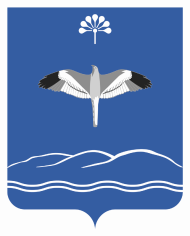 СОВЕТ СЕЛЬСКОГО ПОСЕЛЕНИЯ НОВОЯУШЕВСКИЙ СЕЛЬСОВЕТМУНИЦИПАЛЬНОГО РАЙОНАМЕЧЕТЛИНСКИЙ РАЙОН РЕСПУБЛИКИ БАШКОРТОСТАН